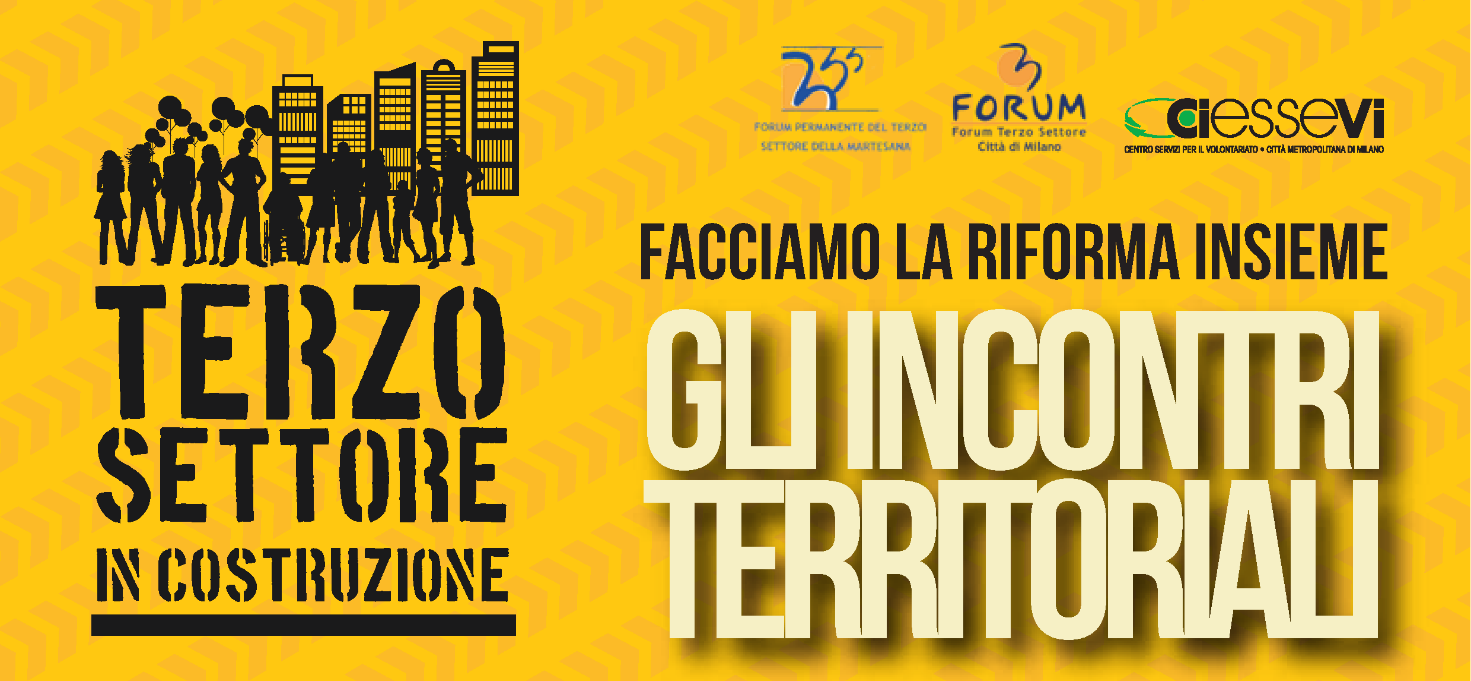 Data l’enorme partecipazione al primo incontro del ciclo sulla Riforma del Terzo Settore nel territorio Alto Milanese, che ha superato ogni aspettativa, al fine di accogliere i partecipanti in uno spazio più ampio, la sede del secondo e del terzo incontro viene spostata nel Salone della Famiglia Legnanese, in Viale Matteotti 3 a Legnano.Il ciclo di incontri per il territorio Alto Milanese prosegue quindi così:Secondo incontro: Mercoledì 21 febbraio, ore 20.30 – 23.00           Salone della Famiglia Legnanese, Viale Matteotti 3 - Legnano          Il nuovo contesto giuridico normativo degli enti di Terzo settore
          Chi sono gli ETS, la nuova centralità delle attività d’interesse generale, limiti e opportunità;Terzo incontro: Mercoledì 28 febbraio, ore 20.30 – 23.00          Salone della Famiglia Legnanese, Viale Matteotti 3 - Legnano           La nuova fiscalità e le nuove agevolazioni per gli Enti di Terzo settore
           Un impianto ridefinito in relazione alla fiscalità e alle agevolazioni previste dal Codice.
           Le attività istituzionali in forma non commerciale e/o commerciale.Chi non si fosse ancora iscritto e desiderasse partecipare può mandare una richiesta all’email ambito.legnano@ciessevi.org indicando nome, cognome e associazione di appartenenza.